Vocabulary List Toss: To throw something lightlyEmbroider: To design by stitching a patternFrock: A woman or girl’s dressGroom: A man who is getting marriedRansom: Money to be said to set someone freeVocabulary Pictures<TOSS>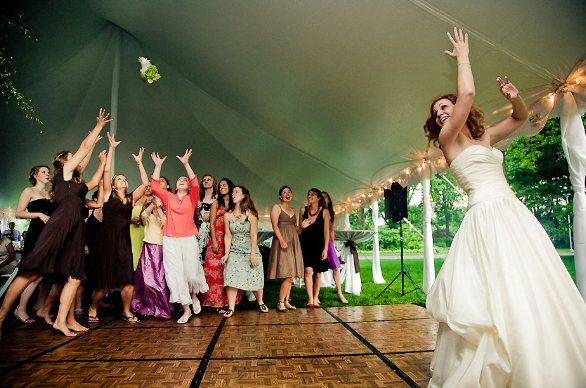 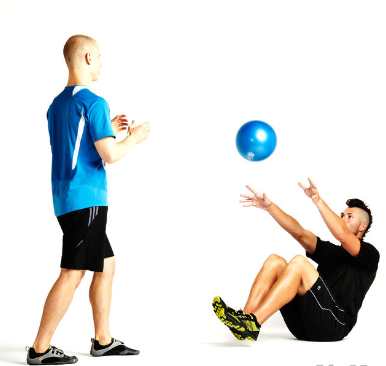 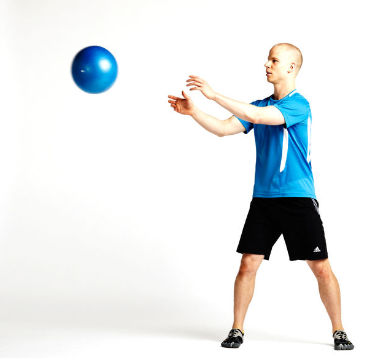 <Embroider>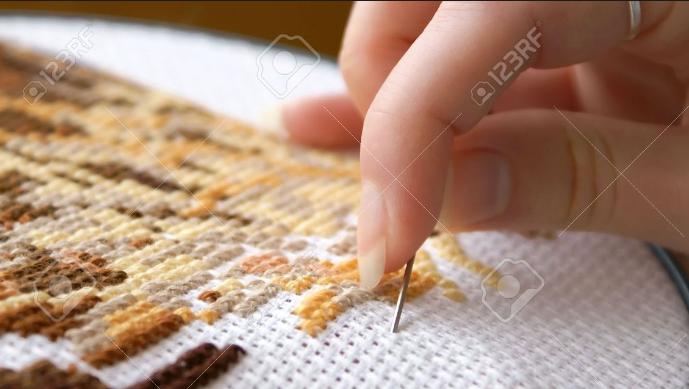 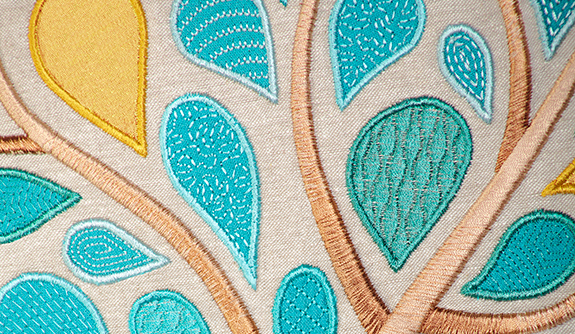 < Frock>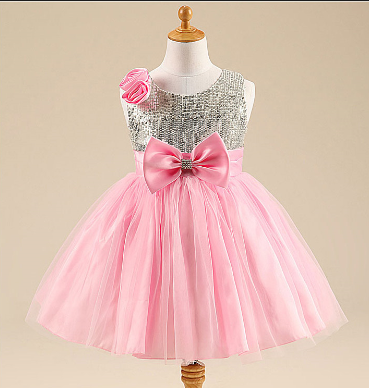 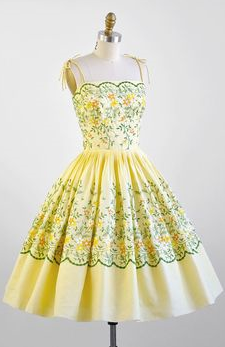 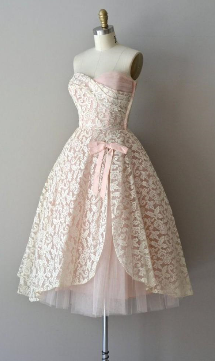 <Groom>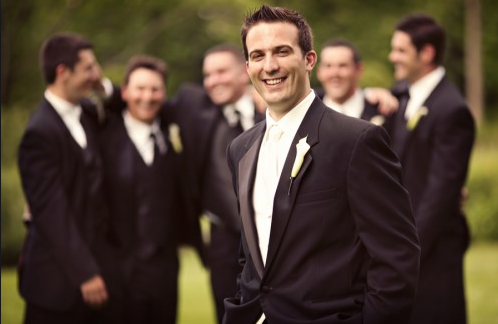 <Ransom>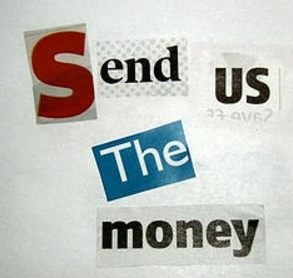 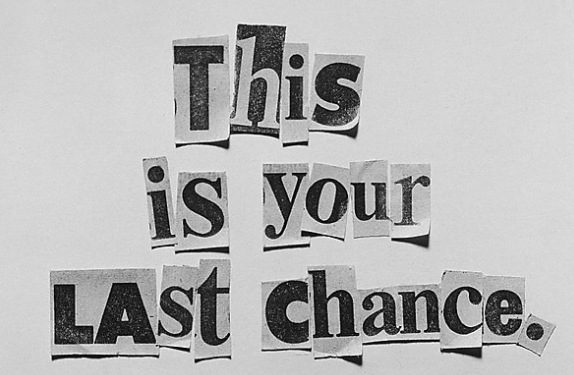 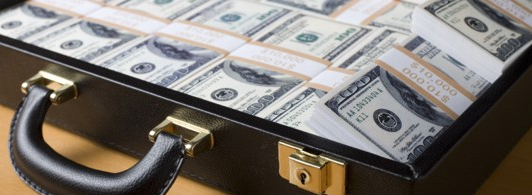 Article : Wedding in Different CulturesWardrobe Change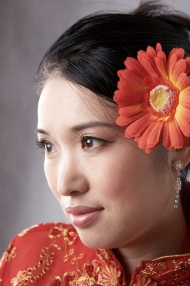 Summary Sentence:       ______________________________________________________________________________________________________________________________________________________________________Peruvian Cake Pull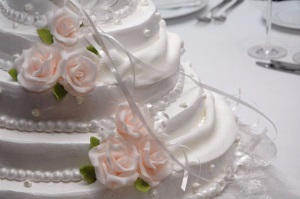 Summary Sentence:       ______________________________________________________________________________________________________________________________________________________________________Ransom for the Bride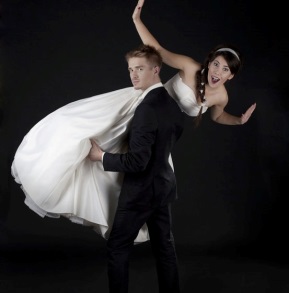 Summary Sentence:       ______________________________________________________________________________________________________________________________________________________________________Worksheet 1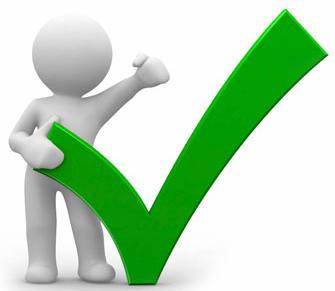                     <Comprehension Check-Up> Direction: Answer the following questions.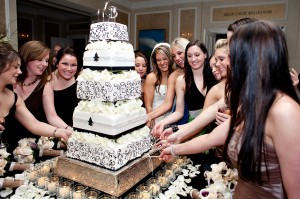 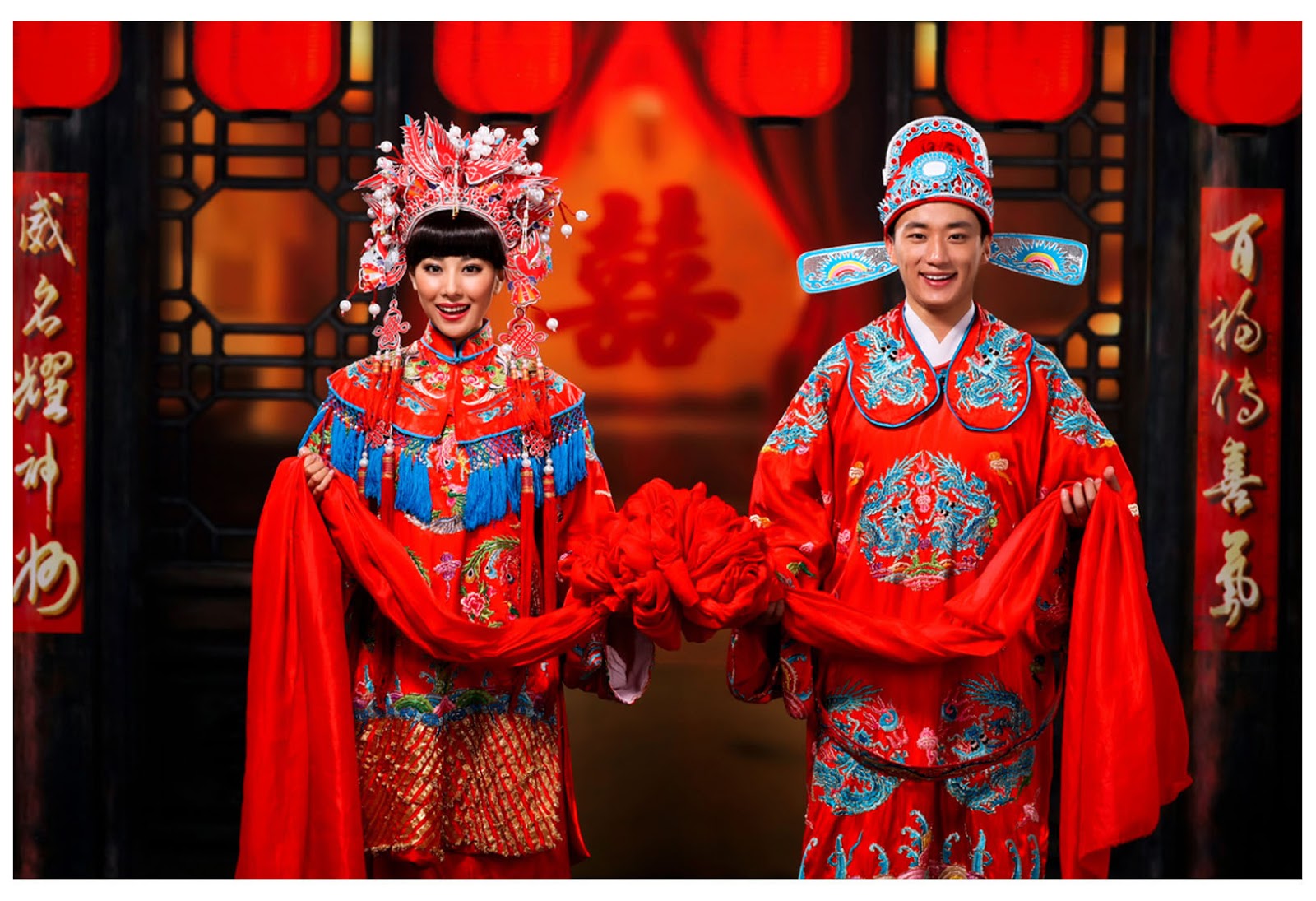 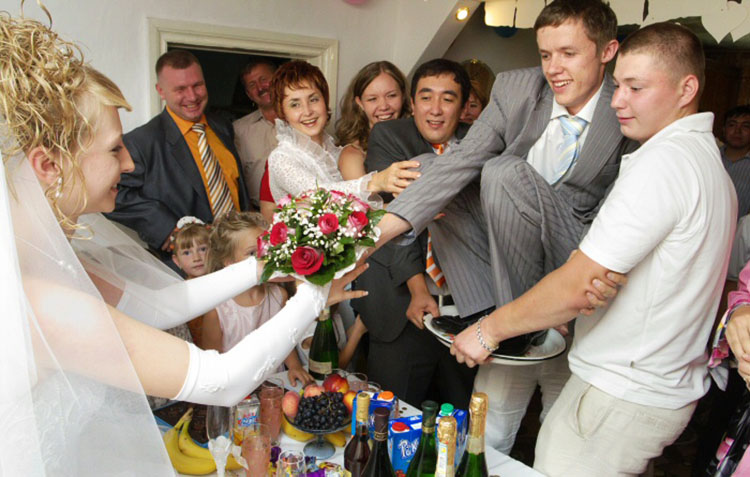 Worksheet 2<Planning My Wedding>Direction: Plan your own weddings, choosing the dress, decoration and events!<Reference List>Dress – white pouf dress, red see-through, classic white princess style…etc.
Black Tuxedo with bow tie, Grey suit with regular ties…etc.  Decoration: Flowers, trees, ribbons, laces…etc.Events: Bride & groom singing, dancing with father, limbo game…etc. 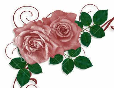 On my wedding…I will wear__________________________________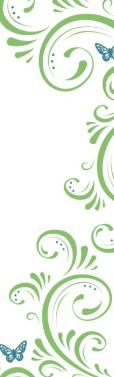 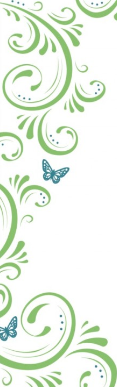  I will decorate my wedding with _________________           ________________________________________        I also want to have events/ceremonies like  __________________________________________ ______________________________________________________________________________________________________________________________☐ Listening   ☐ Speaking   ☐ Reading   ☐ Grammar  ☐ WritingTopic:  Different Wedding CulturesInstructor:Celine, AnnieLevel:Upper Intermediate(Adult)Students:15Length:30 MinutesMaterials:White board, markersComputer, projectorVideo of ‘Weddings in different cultures’Vocabulary listA4-sized pictures of vocabulary words (toss, embroider, frock, groom, ransom)Wedding invitation (realia)Article: Wedding in Different Cultures / 15 copiesWorksheet 1: Comprehension Check / 15 copiesWorksheet 2: Planning My Wedding / 15 copiesAims: (3)Main Aim: Ss will improve their reading comprehension skills and learn new vocabularies by reading and discussing about the articleSecondary Aim: Ss will learn about different wedding cultures by reading the article and sharing the information in small groupsPersonal Aim: Ss will have a chance to think about their own wedding preferences by learning about different ceremonies and wedding cultures.Language Skills: (4- Integrated)Reading: reading articles, worksheetListening: listening to information about other Ss’ article, song, T’s instructionsSpeaking: sharing information in small groups, answering T’s questionsWriting: completing worksheets (comprehension check questions, planning on my wedding)Language Systems: Phonology :‘ss’ sound (‘toss’) and ‘ck’ sound (‘frock’)Lexis : Vocabulary words (ransom, toss, groom, embroider, frock)Grammar : Present simple tenseFunction : Reading, comprehendingDiscourse : Group discussionsAssumptions:Ss know how the class is set up and ran (there will be 4~5 students seated in a group)Ss are actively participating in classSs know the language skills and systemsSs have a general understanding of at least one wedding cultureAnticipated Errors and Solutions:If time is running out, shorten the discussion time or have Ss finish Worksheet 2 (‘Planning My Wedding’) for homeworkIf there is more time than planned, give Ss more time for Worksheet 2 (‘Planning My Wedding’) or do the SOS activityReferences:Video of ‘Weddings in different cultures’ (YouTube): goo.gl/gbiKvFArticle (livescience.com): goo.gl/iPkE1UPictures  : Vocabulary1 (Google image ‘Toss’) : https://goo.gl/Ap7mdr                  Vocabulary 2 (Google image ‘Embroider): https://goo.gl/8xKZev                         Vocabulary 3 (Google image ‘Groom’): https://goo.gl/yKYM5B                         Vocabulary 4 (Google image ‘Frock;): https://goo.gl/Ezv4Pj                         Vocabulary 5 (Google Image ‘Ransom’): ‘https://goo.gl/HySi3pWorksheet 1 picture 1 (Google image: ‘Peru wedding cake’): goo.gl/DXVscjWorksheet 1 picture 2 (Google image: ‘Chinese Wedding’): goo.gl/GGVtnYWorksheet 1 picture 3 (Google image, ‘vykyp nevesty’): goo.gl/BR7aGgLead-InLead-InLead-InLead-InMaterials: Wedding invitation (realia)Materials: Wedding invitation (realia)Materials: Wedding invitation (realia)Materials: Wedding invitation (realia)TimeSet UpStudent ActivityTeacher Talk1 minWhole classListen to & answer T’s questionsProcedure:<Greeting>Hello everyone, how are you? <Eliciting>-What comes to your mind when you see this? (show a wedding invitation)-Is anyone married here? What was your most memorable moment about the wedding?(if no one is married, ask about a wedding Ss have attended before)<Introduce the topic>Today, we will talk about ‘Different Wedding Cultures.’Pre-ActivityPre-ActivityPre-ActivityPre-ActivityMaterials: Computer, projector, video (‘Weddings in different cultures’), A4-sized pictures for each vocabulary word (5), board, markerMaterials: Computer, projector, video (‘Weddings in different cultures’), A4-sized pictures for each vocabulary word (5), board, markerMaterials: Computer, projector, video (‘Weddings in different cultures’), A4-sized pictures for each vocabulary word (5), board, markerMaterials: Computer, projector, video (‘Weddings in different cultures’), A4-sized pictures for each vocabulary word (5), board, markerTimeSet UpStudent ActivityTeacher Talk1 min3 minWhole classWhole classWatch videoLearn key vocabulariesListen to & think about guiding questionsProcedure:<Introduce the topic (continued)>First, we will watch a short video clip.(Play video)How did you like the video?<Vocabulary>Let’s learn some key vocabularies that will help you understand the text.1. Tossa) Presentation-Elicit (show picture): What is the woman doing with the flower? What is the man doing with the ball?- Write word on the board & give definitionb) CCQ    -Everyone pretend to toss something to the person next to you.2. Embroidera) Presentation-Elicit (show picture):       What do you see in the picture?    -Write word on the board & give definitionb) CCQ    -What are some things you can embroider?3. Frocka) Presentation-Elicit (show picture):   What do you see in the picture? - Write word on the board & give definitionb) CCQ    -When do people wear a frock?-Can men wear a frock?4. Grooma) Presentation-Elicit (show picture):       Who do you see in the picture?     -Write word on the board & give definitionb) CCQ    -How do grooms look on their wedding day?5. Ransoma) Presentation-Elicit (show picture):       What do you see in the picture?     -Write word on the board & give definitionb) CCQ-When might someone request a ransom?<Guiding Questions>While you are reading the articles, I want you to think about these questions:(Write the questions on board)-What comes to your mind when you think of ‘wedding’?-Have you ever been to a foreign wedding?    -How are weddings different in different cultures?Main ActivityMain ActivityMain ActivityMain ActivityMaterials: Article: ‘Wedding in Different Cultures’(15 copies), board, markerMaterials: Article: ‘Wedding in Different Cultures’(15 copies), board, markerMaterials: Article: ‘Wedding in Different Cultures’(15 copies), board, markerMaterials: Article: ‘Wedding in Different Cultures’(15 copies), board, markerTimeSet UpStudent ActivityTeacher Talk1 min5 min1 min5 min1 minWhole classIndividualSmall group Whole classListen to T’s instructionRead article, circle key words, write a summary sentenceListen to T’s instructionShare & write summary sentence for each section Listen to T’s error correctionProcedure:<Instruction>“You will get a handout that has 3 short sections from an article. You will read only 1 section that is highlighted on your paper. Please read individually, and while you are reading, circle any words that you think are important. After reading, you will write one sentence that summarizes your section, on the bottom of your passage. You have 5 minutes.”(Hand out article sheet)<ICQ>Are you reading all 3 sections on the handout?What are you doing while reading?What are you doing after reading?<Monitoring>(Monitor discreetly. Make sure Ss know what to do. Answer questions if necessary.)(Give time warning if needed)<Instruction>“Now, everyone will discuss what you read in small groups of 3. Tell your group what country you read about, and give a brief summary of the country’s wedding culture. At the end of discussion, everyone should have a summary sentence written down for each of the 3 sections. You will have 5 minutes.”<ICQ>What are you doing with your group?Does everyone need to write down a summary sentence for all 3 sections?(Group Ss into 3~4 people, making sure that there is a S who read each section.)<Monitoring>(Monitor discreetly)(Take note of incorrect statements/sentences that Ss create)(Give time warning if needed)<Error Correction>(Write on board 1~2 incorrect sentences from previous discussion. Have Ss correct the sentences as a class.)Post ActivityPost ActivityPost ActivityPost ActivityMaterials: Worksheet 1: ‘Comprehension Check-up’, Worksheet 2: ‘Planning My Wedding’ (15 copies)Materials: Worksheet 1: ‘Comprehension Check-up’, Worksheet 2: ‘Planning My Wedding’ (15 copies)Materials: Worksheet 1: ‘Comprehension Check-up’, Worksheet 2: ‘Planning My Wedding’ (15 copies)Materials: Worksheet 1: ‘Comprehension Check-up’, Worksheet 2: ‘Planning My Wedding’ (15 copies)TimeSet UpStudent ActivityTeacher Talk1 min3 min1 min1 min5 min1 minWhole classIndividualWhole classWhole classIndividualWhole classListen to T’s instructionComplete worksheetShare and check answers Listen to T’s instructionWork on worksheet 2Share opinions with classProcedure:<Instruction>“Everyone should now have an understanding of wedding cultures for each of the 3 countries. Now, you will answer some questions to check your understanding. We will hand out a worksheet. Please work individually to write the answers to each question. You don’t have to use complete sentences; you can write key words or short phrases for your answer. You have 3minutes.”<ICQ>Do you have to answer in complete sentence?How much time do you have?<Monitoring>(Monitor discreetly)(Give time warning if needed)<Sharing answers>(For each question, have 1 student share answer)<Instruction>“Okay we’ll move on to next activity. From your readings and discussion with your partners, you’ve been informed about various wedding traditions. Now, you are going to imagine what you would like your wedding to be like. Think about it and plan for it on the worksheet that we’ll hand out now. There are reference lists on the worksheet to help you to plan on items. If you are married already, just think back and plan for your ideal wedding. You will have 5 min.”(Hand out worksheet 2) <ICQ>What do you have to do on your worksheet?How much time do you have?<Monitoring>(Discreetly monitor and add ideas if Ss have trouble writing.)(Give time warning if needed) <Sharing plans and feedback>Let’s hear some of wedding plans. Can anyone share your plans?(Listen to 3-4 Ss plans) We hope today’s activity helped you to learn more about different wedding traditions via reading comprehension. You guys did good job!SOS ActivitySOS ActivitySOS ActivitySOS ActivityMaterials: board, markerMaterials: board, markerMaterials: board, markerMaterials: board, markerTimeSet UpStudent ActivityTeacher Talk5 minWhole classAnswer the quizProcedure:<Instruction>“Now, we’re going to do a ‘taboo’ game with vocabularies we learned together and some things you read in your articles. Let’s start with ___, please come up here and sit down to face your classmates. Here is the 1st word.”(Write the 1st word “Groom” on the board. After 1st round, the student answered can pick next student to answer and will write down the 2nd word.) <ICQ>What words will we use for game?